Tisztelt Elnökségi Tagok, Meghívottak!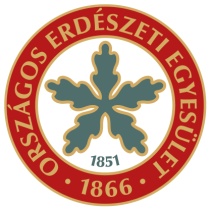 Az Országos Erdészeti Egyesület 2017. február 03-án, pénteken, 10.00 órai kezdettel tartja soron következő elnökségi ülését Budapesten, az Erdészeti Információs Központban (1021 Budapest, Budakeszi út 91.), melyre tisztelettel meghívlak. Elnökségi ülés napirend:Helyi csoportok működési kereteElőadó: Lomniczi Gergely főtitkárA 2017. évi munkaterv (események, kiadványok, pályázatok, témák)Előadó: Zambó Péter elnök, Lomniczi Gergely főtitkárBeszámoló az FM környezeti nevelés 2016-2017 pályázatrólElőadó: Lomniczi Gergely főtitkárAz OEE arculatának változtatásaElőadó: Lomniczi Gergely főtitkárA 2017. évi Vándorgyűlés szervezésének jelenlegi állásaElőadó: Lomniczi Gergely főtitkárA GEO-ENVIRON Környezetvédő Egyesület megkeresése emléktábla készítésére Dr. Roller Kálmán emlékéreElőadó: Lomniczi Gergely főtitkárOrvos József támogatás kérése az „Erdészeti Címtár 2016” című könyv elkészítéséhezElőadó: Lomniczi Gergely főtitkár				Fővárosi törvényszék idéző végzése LIGNO NOVUM-WOOD TECH kontra InnoLignum SOPRON  Előadó: Lomniczi Gergely főtitkárEgyebekElőadó: Zambó Péter elnökKérem szíves részvételedet az elnökségi ülésen! A részvételről visszajelzést Pintér Eszter részére a pinter.eszter@oee.hu címre vagy a 06 20 7767 462-es telefonszámra kérek 2017. január 27-ig.Budapest, 2017. január 17.  Jó szerencsét! Üdv az erdésznek!Zambó Péter, elnök